УКАЗГУБЕРНАТОРАРОСТОВСКОЙ ОБЛАСТИОБ УТВЕРЖДЕНИИ ПОРЯДКАПРИНЯТИЯ ГУБЕРНАТОРОМ РОСТОВСКОЙ ОБЛАСТИ РЕШЕНИЙО СОГЛАСОВАНИИ И УТВЕРЖДЕНИИ УСТАВОВ НЕКОТОРЫХКАЗАЧЬИХ ОБЩЕСТВВ соответствии с Указом Президента Российской Федерации от 15.06.1992 N 632 "О мерах по реализации Закона Российской Федерации "О реабилитации репрессированных народов" в отношении казачества", Приказом Федерального агентства по делам национальностей от 06.04.2020 N 45 "Об утверждении Типового положения о согласовании и утверждении уставов казачьих обществ":1. Утвердить Порядок принятия Губернатором Ростовской области решений о согласовании и утверждении уставов некоторых казачьих обществ согласно приложению.2. Настоящий указ вступает в силу со дня его официального опубликования.3. Контроль за исполнением настоящего указа возложить на заместителя Губернатора Ростовской области Бодрякова С.Н.(п. 3 в ред. указа Губернатора РО от 28.04.2023 N 41)Первый заместительГубернатора Ростовской областиИ.А.ГУСЬКОВУказ вноситдепартамент по делам казачестваи кадетских учебных заведенийРостовской областиПриложениек указуГубернатораРостовской областиот 08.10.2020 N 15ПОРЯДОКПРИНЯТИЯ ГУБЕРНАТОРОМ РОСТОВСКОЙ ОБЛАСТИ РЕШЕНИЙО СОГЛАСОВАНИИ И УТВЕРЖДЕНИИ УСТАВОВ НЕКОТОРЫХКАЗАЧЬИХ ОБЩЕСТВ1. Общие положенияНастоящий Порядок определяет механизм принятия Губернатором Ростовской области решений:о согласовании уставов окружных (отдельских) казачьих обществ, создаваемых (действующих) на территории Ростовской области и других субъектов Российской Федерации (если войсковое казачье общество осуществляет деятельность на территории Ростовской области и других субъектов Российской Федерации, на которой создаются (действуют) названные казачьи общества), и устава войскового казачьего общества, осуществляющего деятельность на территории Ростовской области и других субъектов Российской Федерации;об утверждении уставов районных (юртовых) казачьих обществ, создаваемых (действующих) на территории двух и более муниципальных районов либо на территории муниципальных районов и городских округов, и уставов окружных (отдельских) казачьих обществ, создаваемых (действующих) на территории Ростовской области.2. Порядок принятия решенийо согласовании уставов казачьих обществ2.1. Губернатором Ростовской области принимаются решения о согласовании уставов окружных (отдельских) казачьих обществ, создаваемых (действующих) на территории Ростовской области и других субъектов Российской Федерации (если войсковое казачье общество осуществляет деятельность на территории Ростовской области и других субъектов Российской Федерации, на которой создаются (действуют) названные казачьи общества), и устава войскового казачьего общества, осуществляющего деятельность на территории Ростовской области и других субъектов Российской Федерации (далее в настоящем разделе - казачьи общества).2.2. Для согласования устава действующего казачьего общества атаман этого казачьего общества направляет Губернатору Ростовской области представление о согласовании устава казачьего общества. К представлению прилагаются:копии документов, подтверждающих соблюдение требований к порядку созыва и проведения заседания высшего органа управления казачьего общества, установленных главами 4 и 9.1 Гражданского кодекса Российской Федерации и иными федеральными законами в сфере деятельности некоммерческих организаций, а также уставом казачьего общества;копия протокола заседания высшего органа управления казачьего общества, содержащего решение об утверждении устава этого казачьего общества;копия письма о согласовании устава окружного (отдельского) казачьего общества атаманом войскового казачьего общества, а устава войскового казачьего общества - атаманом всероссийского казачьего общества;устав казачьего общества в новой редакции.2.3. Для согласования устава создаваемого казачьего общества лицо, уполномоченное учредительным собранием (кругом, сбором) создаваемого казачьего общества (далее в настоящем разделе - уполномоченное лицо), направляет Губернатору Ростовской области представление о согласовании устава казачьего общества. К представлению прилагаются:копии документов, подтверждающих соблюдение требований к порядку созыва и проведения заседания учредительного собрания (круга, сбора) казачьего общества, установленных главами 4 и 9.1 Гражданского кодекса Российской Федерации и иными федеральными законами в сфере деятельности некоммерческих организаций;копия протокола учредительного собрания (круга, сбора), содержащего решение об утверждении устава казачьего общества;копия письма о согласовании устава окружного (отдельского) казачьего общества атаманом войскового казачьего общества, а устава войскового казачьего общества - атаманом всероссийского казачьего общества;устав казачьего общества.2.4. Указанные в пунктах 2.2 и 2.3 настоящего раздела копии документов должны быть заверены подписью атамана казачьего общества либо уполномоченного лица. Документы (их копии), содержащие более одного листа, должны быть прошиты, пронумерованы и заверены подписью атамана казачьего общества либо уполномоченного лица на обороте последнего листа в месте, предназначенном для прошивки.2.5. Рассмотрение представленных для согласования устава казачьего общества документов и принятие по ним решения производится Губернатором Ростовской области в течение 14 календарных дней со дня поступления указанных документов.Подготовка предложений по представленным для согласования устава казачьего общества документам осуществляется заместителем Губернатора Ростовской области, курирующим вопросы казачества, с учетом доклада департамента по делам казачества и кадетских учебных заведений Ростовской области.2.6. По истечении срока, установленного пунктом 2.5 настоящего раздела, принимается решение о согласовании либо об отказе в согласовании устава казачьего общества. О принятом решении Губернатор Ростовской области уведомляет атамана казачьего общества либо уполномоченное лицо в письменной форме (далее в настоящем разделе - уведомление).2.7. В случае принятия решения об отказе в согласовании устава казачьего общества в уведомлении указываются основания, послужившие причиной для принятия указанного решения.2.8. Согласование устава казачьего общества либо отказ в согласовании устава казачьего общества оформляется служебным письмом, подписанным Губернатором Ростовской области.2.9. Основаниями для отказа в согласовании устава действующего казачьего общества являются:несоблюдение требований к порядку созыва и проведения заседания высшего органа управления казачьего общества, установленных главами 4 и 9.1 Гражданского кодекса Российской Федерации и иными федеральными законами в сфере деятельности некоммерческих организаций, а также уставом казачьего общества;непредставление или представление неполного комплекта документов, предусмотренных пунктом 2.2 настоящего раздела, несоблюдение требований к их оформлению, порядку и сроку представления;наличие в представленных документах недостоверных или неполных сведений.2.10. Основаниями для отказа в согласовании устава создаваемого казачьего общества являются:несоблюдение требований к порядку созыва и проведения заседания учредительного собрания (круга, сбора) казачьего общества, установленных главами 4 и 9.1 Гражданского кодекса Российской Федерации и иными федеральными законами в сфере деятельности некоммерческих организаций;непредставление или представление неполного комплекта документов, предусмотренных пунктом 2.3 настоящего раздела, несоблюдение требований к их оформлению, порядку и сроку представления;наличие в представленных документах недостоверных или неполных сведений.2.11. Отказ в согласовании устава казачьего общества не является препятствием для повторного направления Губернатору Ростовской области представления о согласовании устава казачьего общества и документов, предусмотренных пунктами 2.2 и 2.3 настоящего раздела, при условии устранения оснований, послуживших причиной для принятия указанного решения.Повторное представление о согласовании устава казачьего общества и документов, предусмотренных пунктами 2.2 и 2.3 настоящего раздела, и принятие по этому представлению решения осуществляются в порядке, предусмотренном настоящим разделом.Предельное количество повторных направлений представления о согласовании устава казачьего общества и документов, предусмотренных пунктами 2.2 и 2.3 настоящего раздела, не ограничено.3. Порядок принятия решенийоб утверждении уставов казачьих обществ3.1. Губернатором Ростовской области принимаются решения об утверждении уставов районных (юртовых) казачьих обществ, создаваемых (действующих) на территории двух и более муниципальных районов либо на территории муниципальных районов и городских округов, и уставов окружных (отдельских) казачьих обществ, создаваемых (действующих) на территории Ростовской области (далее в настоящем разделе - казачьи общества).3.2. Для утверждения устава действующего казачьего общества атаман этого казачьего общества направляет Губернатору Ростовской области представление об утверждении устава казачьего общества. К представлению прилагаются:копии документов, подтверждающих соблюдение требований к порядку созыва и проведения заседания высшего органа управления казачьего общества, установленных главами 4 и 9.1 Гражданского кодекса Российской Федерации и иными федеральными законами в сфере деятельности некоммерческих организаций, а также уставом казачьего общества;копия протокола заседания высшего органа управления казачьего общества, содержащего решение об утверждении устава этого казачьего общества;копии писем о согласовании устава районного (юртового) казачьего общества главами соответствующих муниципальных образований в Ростовской области, а также атаманом окружного (отдельского) казачьего общества (если окружное (отдельское) казачье общество осуществляет деятельность на территории Ростовской области, на которой действует названное казачье общество) либо копия письма о согласовании устава окружного (отдельского) казачьего общества атаманом войскового казачьего общества (если войсковое казачье общество осуществляет деятельность на территории Ростовской области, на которой действует названное казачье общество);устав казачьего общества на бумажном носителе и в электронном виде.3.3. Для утверждения устава создаваемого казачьего общества лицо, уполномоченное учредительным собранием (кругом, сбором) создаваемого казачьего общества (далее в настоящем разделе - уполномоченное лицо), направляет Губернатору Ростовской области представление об утверждении устава казачьего общества. К представлению прилагаются:копии документов, подтверждающих соблюдение требований к порядку созыва и проведения заседания учредительного собрания (круга, сбора) казачьего общества, установленных Гражданским кодексом Российской Федерации и иными федеральными законами в сфере деятельности некоммерческих организаций;копия протокола учредительного собрания (круга, сбора), содержащего решение об утверждении устава казачьего общества;копии писем о согласовании устава районного (юртового) казачьего общества главами соответствующих муниципальных образований в Ростовской области, а также атаманом окружного (отдельского) казачьего общества (если окружное (отдельское) казачье общество осуществляет деятельность на территории Ростовской области, на которой создается названное казачье общество) либо копия письма о согласовании устава окружного (отдельского) казачьего общества атаманом войскового казачьего общества (если войсковое казачье общество осуществляет деятельность на территории Ростовской области, на которой создается названное казачье общество);устав казачьего общества на бумажном носителе и в электронном виде.3.4. Указанные в пунктах 3.2 и 3.3 настоящего раздела копии документов должны быть заверены подписью атамана казачьего общества либо уполномоченного лица. Документы (их копии), за исключением документов в электронном виде, содержащие более одного листа, должны быть прошиты, пронумерованы и заверены подписью атамана казачьего общества либо уполномоченного лица на обороте последнего листа на месте прошивки.3.5. Рассмотрение представленных для утверждения устава казачьего общества документов и принятие по ним решения производится Губернатором Ростовской области в течение 30 календарных дней со дня поступления указанных документов.Подготовка предложений по представленным для утверждения устава казачьего общества документам осуществляется заместителем Губернатора Ростовской области, курирующим вопросы казачества, с учетом доклада департамента по делам казачества и кадетских учебных заведений Ростовской области.3.6. По истечении срока, указанного в пункте 3.5 настоящего раздела, принимается решение об утверждении либо об отказе в утверждении устава казачьего общества. О принятом решении Губернатор Ростовской области уведомляет атамана казачьего общества либо уполномоченное лицо в письменной форме (далее в настоящем разделе - уведомление).3.7. В случае принятия решения об отказе в утверждении устава казачьего общества в уведомлении указываются основания, послужившие причиной для принятия указанного решения.3.8. Утверждение устава казачьего общества оформляется распоряжением Губернатора Ростовской области.Копия распоряжения Губернатора Ростовской области об утверждении устава казачьего общества направляется атаману казачьего общества либо уполномоченному лицу одновременно с уведомлением.3.9. Оформление титульного листа утверждаемого устава казачьего общества осуществляется в соответствии с требованиями, установленными уполномоченным федеральным органом исполнительной власти по взаимодействию с казачьими обществами.3.10. Основаниями для отказа в утверждении устава действующего казачьего общества являются:несоблюдение требований к порядку созыва и проведения заседания высшего органа управления казачьего общества, установленных Гражданским кодексом Российской Федерации и иными федеральными законами в сфере деятельности некоммерческих организаций, а также уставом казачьего общества;непредставление или представление неполного комплекта документов, предусмотренных пунктом 3.2 настоящего раздела, несоблюдение требований к их оформлению, порядку и сроку представления;наличие в представленных документах недостоверных или неполных сведений.3.11. Основаниями для отказа в утверждении устава создаваемого казачьего общества являются:несоблюдение требований к порядку созыва и проведения заседания учредительного собрания (круга, сбора) казачьего общества, установленных Гражданским кодексом Российской Федерации и иными федеральными законами в сфере деятельности некоммерческих организаций;непредставление или представление неполного комплекта документов, предусмотренных пунктом 3.3 настоящего раздела, несоблюдение требований к их оформлению, порядку и сроку представления;наличия в представленных документах недостоверных или неполных сведений.3.12. Отказ в утверждении устава казачьего общества не является препятствием для повторного направления Губернатору Ростовской области представления об утверждении устава казачьего общества и документов, предусмотренных пунктами 3.2 и 3.3 настоящего раздела, при условии устранения оснований, послуживших причиной для принятия указанного решения.Повторное представление об утверждении устава казачьего общества и документов, предусмотренных пунктами 3.2 и 3.3 настоящего раздела, и принятие по этому представлению решения осуществляются в порядке, предусмотренном настоящим разделом.Предельное количество повторных направлений представления об утверждении устава казачьего общества и документов, предусмотренных пунктами 3.2 и 3.3 настоящего раздела, не ограничено.Заместитель начальникауправления документационногообеспечения ПравительстваРостовской области - начальникотдела нормативных документовВ.В.СЕЧКОВ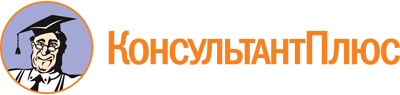 Указ Губернатора РО от 08.10.2020 N 15
(ред. от 28.04.2023)
"Об утверждении Порядка принятия Губернатором Ростовской области решений о согласовании и утверждении уставов некоторых казачьих обществ"Документ предоставлен КонсультантПлюс

www.consultant.ru

Дата сохранения: 03.06.2023
 8 октября 2020 годаN 15Список изменяющих документов(в ред. указа Губернатора РО от 28.04.2023 N 41)